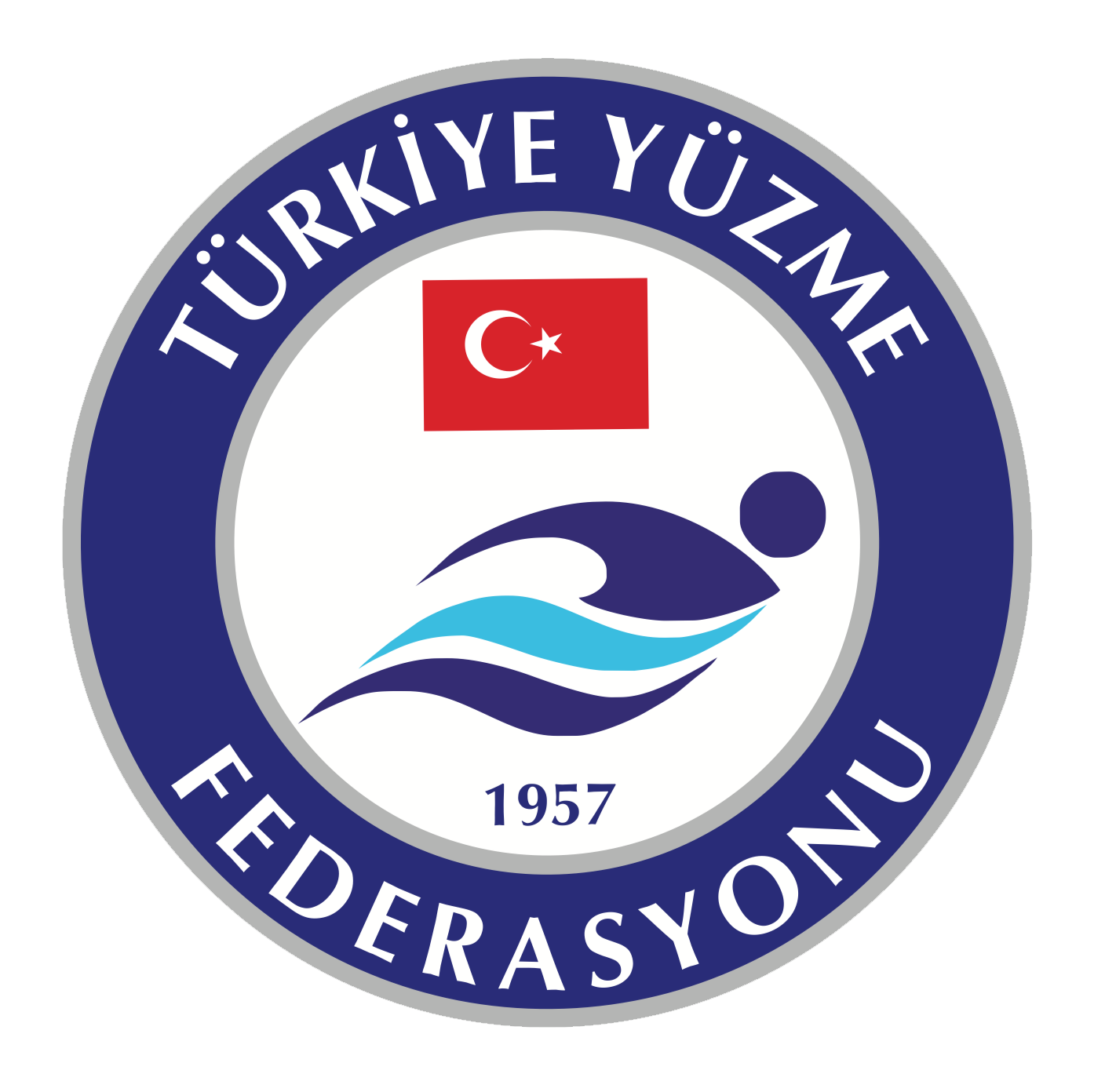 11-12 YAŞ İL İÇİ VİZE VE AÇIK YAŞ BARAJ GEÇME MÜSABAKALARIMüsabaka Yeri : Tekirdağ Olimpik Yüzme HavuzuMüsabaka Tarihi : 11-12 MAYIS 2019Teknik Toplantı : 10 MAYIS 2019 SAAT: 17:00  (Tekirdağ Olimpik Yüzme Havuzu Konferans Salonu)Katılım Yaşı : 2006- BAYAN-ERKEK (AÇIK YAŞ BARAJ GEÇME)2007-2008  BAYAN-ERKEK (VİZE BARAJ GEÇME) Son Liste Bildirimi : 9 MAYIS 2019 SAAT 23:00(Liste bildirimleri Türkiye Yüzme Federasyonu sayfasından portal üzerinden yapılacaktır. Son liste bildirim tarihinden sonra gönderilen müsabaka katılım formları dikkate alınmayacak100. Yıl Mahallesi, Kanuni Sultan Süleyman Blv., 59100 Süleymanpaşa/Tekirdağ tır.)bMÜSABAKA KURALLARI : Türkiye Yüzme Federasyonu Müsabaka Genel Talimatları geçerlidir. 
MÜSABAKA BİLGİLERİ : ▶︎Yarışmalara, belirtilen yaş grubu sporcuları, 2018 – 2019 vizeli lisansları ile iştirak edeceklerdir.▶︎Müsabakalar;  2006 doğumlu ve büyükler için Türkiye Şampiyonası baraj geçme, 2007-2008 doğumlular için Vize baraj geçme niteliğindedir, ▶︎Müsabakaların sabah seansları 10:00’da başlayacaktır. Öğleden sonraki seanslar, 15:00’da başlayacaktır.▶︎Yarışma seremonisi 11 Mayıs 2019 Cumartesi günü, öğlen seansından önce yapılacaktır.▶︎Teknik toplantıya katılmayan kulüp yetkilileri alınan kararları kabul etmiş sayılacaktır.▶︎Isınmalar müsabaka başlangıç saatinden 90 dakika önce başlayacaktır.▶︎10 kulvarlı müsabaka havuzunda; 0-9. kulvar çıkış ve dönüş kulvarı olarak kullanılacaktır.▶︎2007 doğumlu ve daha büyük sporcular müsabaka boyunca dilediği kadar yarışta yer alabilir. ▶︎Müsabakalara ferdi lisansa sahip sporcularda katılabilir.▶︎İtiraz olması durumunda itirazlar yazılı olarak yapılacak olup 350 TL itiraz bedeli ödenecektir. ▶︎Seriler hızlı dereceden yavaş dereceye doğru yaş grubu gözetmeksizin yapılacaktır.▶︎Yarışmalarda ödüllendirme yapılmayacaktır.                                                 MÜSABAKA PROGRAMI                                        11-12 YAS VİZE BARAJLARI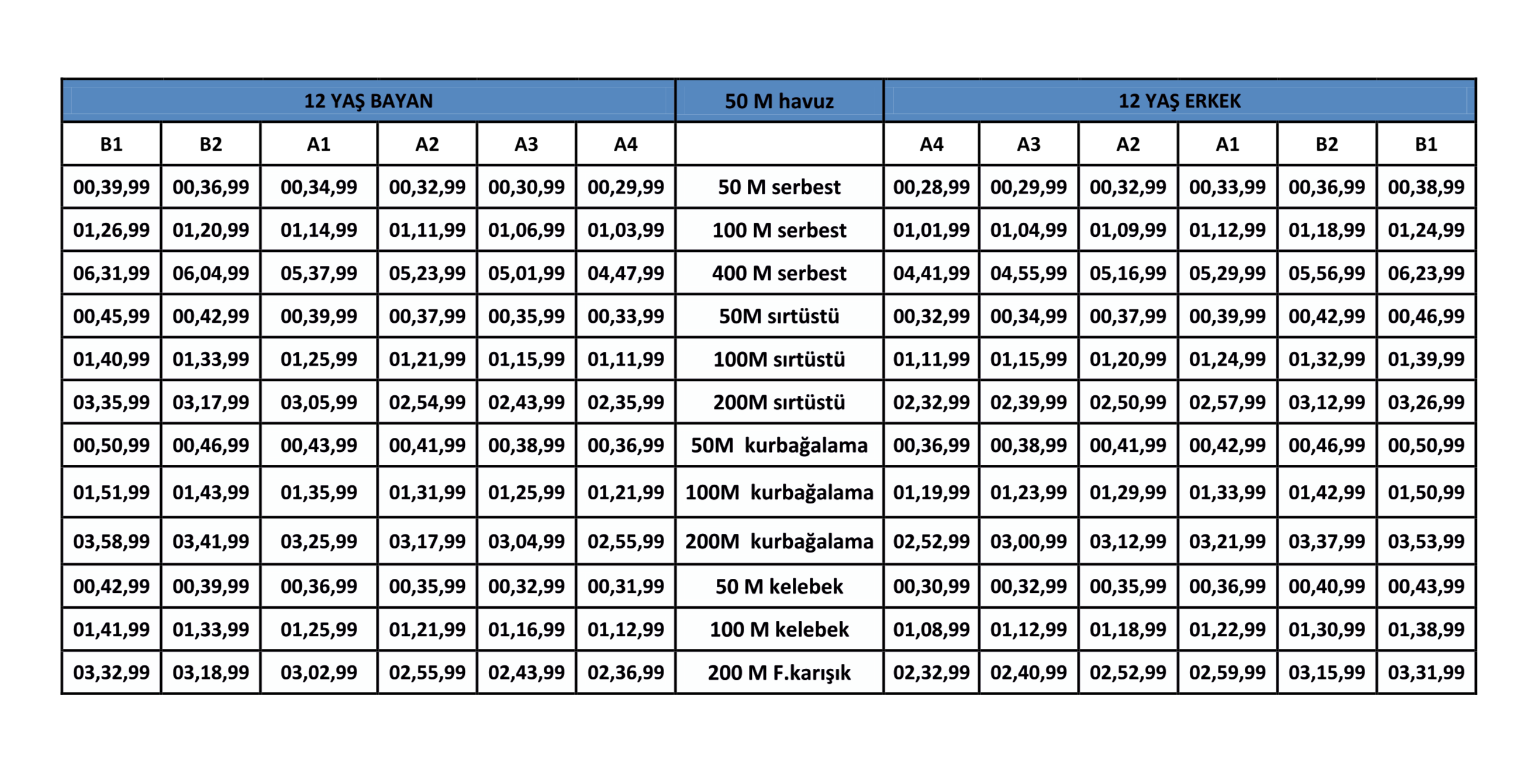 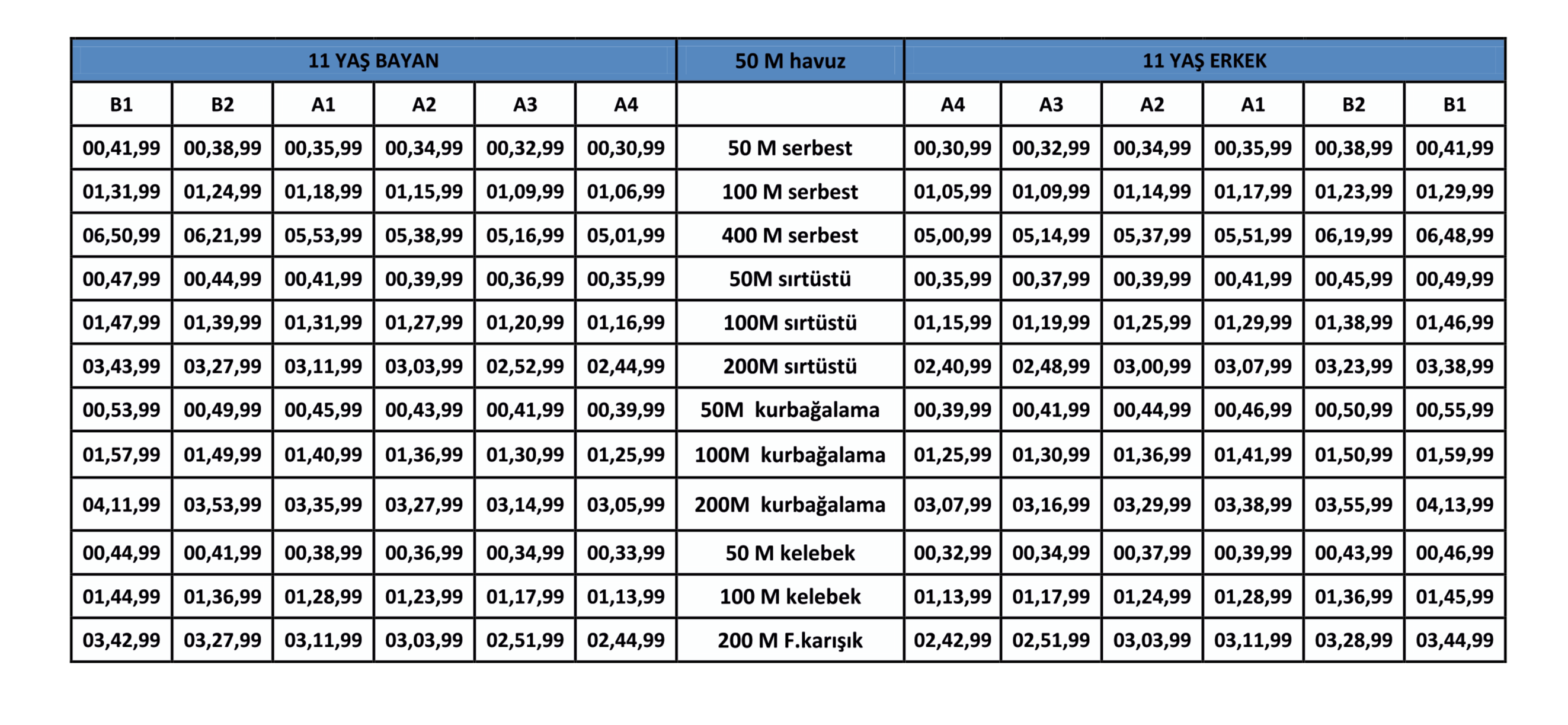 